РОССИЙСКАЯ ФЕДЕРАЦИЯИРКУТСКАЯ ОБЛАСТЬКОНТРОЛЬНО-СЧЕТНАЯ ПАЛАТАМУНИЦИПАЛЬНОГО ОБРАЗОВАНИЯ КУЙТУНСКИЙ РАЙОНОТЧЕТ  № 1по результатам проверки законного и эффективного (экономного и результативного) использования средств областного и местного бюджетов, выделенных на реализацию мероприятий перечня проектов народных инициатив в 2023 году Иркутскому муниципальному образованию р.п. Куйтун                                                                                                   14 февраля 2024г.Настоящий отчет подготовлен председателем КСП Костюкевич А.А. по итогам контрольного мероприятия «Проверка законного и эффективного (экономного и результативного) использования средств областного и местного бюджетов, выделенных на реализацию мероприятий перечня проектов народных инициатив в 2023 году Иркутскому муниципальному образованию», на основании акта проверки № 1 от 09.02.2024 года, подготовленного аудитором КСП МО Куйтунский район Герасименко С.В.Основание для проведения контрольного мероприятия: Федеральный закон от 07.02.2011г. № 6-ФЗ «Об общих принципах организации и деятельности контрольно-счетных органов субъектов Российской Федерации и муниципальных образований», п. 2.1 плана работы Контрольно-счетной палаты на 2024 год, распоряжение председателя КСП МО Куйтунский район от 10.01.2024 № 1.Предмет контрольного мероприятия: - федеральные законодательные и иные нормативные правовые акты, законодательные и иные нормативные правовые акты Иркутской области, нормативные правовые акты Иркутского муниципального образования, приказы, распоряжения и методические указания, регламентирующие отношения по формированию, предоставлению, использованию средств областного и местного бюджета на реализацию мероприятий проектов народных инициатив; учету расходов;- деятельность Иркутского муниципального образования по формированию и использованию средств областного бюджета и бюджета Иркутского муниципального образования на реализацию мероприятий проектов народных инициатив; - соглашение о предоставлении субсидий Иркутскому муниципальному образованию, платежные документы, контракты, договоры, бухгалтерская отчетность, статистическая и иная отчетность, первичные учетные документы по предоставлению и использованию средств, направленных на реализацию мероприятий проектов народных инициатив. Объект контрольного мероприятия: Иркутское муниципальное образование.Срок проведения контрольного мероприятия: с 10.01.2024г. по 13.02.2024г.Цель контрольного мероприятия: оценка соблюдения законодательных и иных нормативных правовых актов при формировании бюджетных ассигнований для реализации мероприятий проектов народных инициатив, а также соблюдения порядка предоставления субсидий муниципальному образованию. Проверка целевого и эффективного (экономного и результативного) использования средств областного и местного бюджетов, предоставленных на реализацию мероприятий проектов народных инициатив.Проверяемый период: 2023 год.Объем проверенных финансовых средств -  818,6 тыс. руб.Проверка проведена с уведомлением главы Иркутского муниципального образования Козаченко Никиты Петровича.Акт проверки № 1 от 09.02.2024 года вручен главе Иркутского муниципального образования. В установленный для представления информации о результатах рассмотрения акта от Администрации Иркутского МО замечания в адрес КСП не поступали.Результаты контрольного мероприятия:Общие положенияЗаконом Иркутской области от 16.12.2004г. № 92-ОЗ «О статусе и границах муниципальных образований Куйтунского района Иркутской области» Иркутское муниципальное образование наделено статусом сельского поселения с административным центром в посёлке Харик. В состав территории Иркутского муниципального образования входит 7 населенных пунктов: п. Харик, п. Ахтинский, д. Листвянка, п. Садовый, п. Сосновский, п. Степной, д. Харчев.По данным, размещенным на официальном сайте территориального органа Федеральной службы государственной статистики по Иркутской области (Иркутскстата), численность населения Иркутского муниципального образования на 01.01.2021г.  составляла 2043 человека, на 01.01.2022 года - 2016 человек, на 01.01.2023 года – 1960 человек.Вопросы правовой, территориальной, организационной, экономической и финансовой организации местного самоуправления в муниципальном образовании регулируются Уставом Иркутского муниципального образования.Иркутское муниципальное образование имеет самостоятельный баланс, лицевой счет, открытый в Управлении Федерального Казначейства. В соответствии со ст. 215.1 БК РФ кассовое обслуживание бюджета сельского поселения осуществляется отделением по Куйтунскому району Управления Федерального казначейства по Иркутской области.Органы местного самоуправления самостоятельно формируют, утверждают, исполняют местный бюджет и осуществляют контроль за его исполнением с соблюдением требований, установленных Бюджетным кодексом РФ, Федеральным Законом от 06.10.2003г. № 131-ФЗ «Об общих принципах организации местного самоуправления в Российской Федерации» (далее – Закон № 131-ФЗ), а также принимаемыми в соответствии с ними законами Иркутской области, нормативно-правовыми актами Иркутского МО. Исполнение бюджета организуется на основе сводной бюджетной росписи и кассового плана (ст. 215.1 БК РФ).Главой администрации Иркутского муниципального образования за проверяемый период является Козаченко Никита Петрович.Проект «Народные инициативы», начатый реализацией в Иркутской области в 2011 году, предполагал организацию быстрореализуемых проектов и мероприятий, направленных на решение проблем, обозначенных населением Иркутской области.За период с 2012 года по 2023 год включительно (за 12 лет) по проекту «Народные инициативы» в бюджет Иркутского сельского поселения поступило субсидии из областного бюджета в сумме 8789,9 тыс. руб., обеспечено софинансирование средствами местного бюджета в сумме 325,9 тыс. руб. Всего на реализацию народных инициатив направлено 9115,8 тыс. руб. За 12 лет реализованы следующие мероприятия:- ремонт здания администрации – 41,4 тыс. руб. (0,5% от общего объема средств на реализацию проектов народных инициатив);- ремонт дорог – 95,8 тыс. руб. (1,1% от общего объема средств на реализацию проектов народных инициатив);- пожарная безопасность – 618,4 тыс. руб. (6,8% от общего объема средств на реализацию проектов народных инициатив);- водоснабжение населения – 1605,5 тыс. руб. (17,6% от общего объема средств на реализацию проектов народных инициатив);- благоустройство территории МО – 2418,5 тыс. руб. (26,5% от общего объема средств на реализацию проектов народных инициатив);- ремонт и материально-техническое оснащение учреждения культуры – 4037,2 тыс. руб. (44,2% от общего объема средств на реализацию проектов народных инициатив);- приобретение элементов для детских и спортивных площадок – 299 тыс. руб. (3,3% от общего объема средств на реализацию проектов народных инициатив).Наибольший объем средств на реализацию мероприятий народных инициатив был использован в 2013 году (1313 тыс. руб.), а наименьший - в 2016 году (424,4 тыс. руб.). Оценка соблюдения законодательных и иных нормативных правовых актов при формировании бюджетных ассигнований для реализации мероприятий проектов народных инициатив, в том числе наличие расходного обязательстваПостановлением Правительства Иркутской области от 14 февраля 2019 года № 108-пп утверждено Положение о предоставлении субсидий из областного бюджета местным бюджетам в целях софинансирования расходных обязательств муниципальных образований Иркутской области на реализацию мероприятий перечня проектов народных инициатив (далее – Положение № 108-пп). Данное Положение устанавливает порядок предоставления и распределения субсидий из областного бюджета местным бюджетам в целях софинансирования расходных обязательств на реализацию мероприятий перечня проектов народных инициатив, критерии отбора муниципальных образований Иркутской области, а также направления расходования субсидий. Исполнительным органом государственной власти Иркутской области, уполномоченным на предоставление субсидий, является министерство экономического развития и промышленности Иркутской области.Критериями отбора муниципальных образований для предоставления субсидий являются:- численность постоянного населения муниципального образования по состоянию на 1 января года, предшествующего году предоставления субсидий, составляет более 25 человек;- населенный пункт, входящий в состав территории муниципального образования, не упразднен или не признан закрывающимся (для муниципальных образований, в состав территории которых входит единственный населенный пункт).Иркутское муниципальное образование соответствует указанным критериям отбора. Проверка соответствия муниципальных образований критериям отбора, установленным пунктом 4 Положения № 108-пп, осуществляется министерством самостоятельно. Распределение субсидий между муниципальными образованиями, соответствующими критериям отбора, утверждается законом Иркутской области об областном бюджете на очередной финансовый год и плановый период.Органы местного самоуправления муниципальных образований, включенных в распределение субсидий, в срок до 10 февраля года предоставления субсидий представляют в Министерство экономического развития и промышленности Иркутской области: 1) заявку на предоставление субсидии;2) копии документов, подтверждающих право собственности (пользования) муниципального образования на имущество, включая земельные участки, предназначенное для реализации Мероприятий;3) выписку из сводной бюджетной росписи местного бюджета, содержащую сведения о наличии в местном бюджете бюджетных ассигнований на реализацию Мероприятий в объеме, необходимом для их реализации, включая размер планируемых к предоставлению субсидий;4) копию муниципального правового акта.Согласно статье 65 Бюджетного кодекса РФ формирование расходов бюджетов бюджетной системы Российской Федерации осуществляется в соответствии с расходными обязательствами.  Статьей 86 БК РФ определено, что расходные обязательства возникают в результате принятия муниципальных правовых актов по вопросам местного значения, устанавливающими эти расходные обязательства. Расходные обязательства муниципального образования подлежат отражению в реестре расходных обязательств, обязанность ведения которого предусмотрена ст. 87 БК РФ.Администрацией издано постановление от 17.01.2023г. № 11 «Об утверждении мероприятий перечня проектов народных инициатив, порядка организации работы по его реализации и расходовании бюджетных средств». Указанным распоряжением определен перечень проектов народных инициатив, сроки исполнения мероприятий (до 30 декабря 2023года), порядок расходования бюджетных средств на финансирование мероприятий. Ответственность за реализацию мероприятий возложена на главу поселения.В КСП представлен реестр расходных обязательств Иркутского сельского поселения на 2023 год. Согласно п. 2 ст. 87 БК РФ под реестром расходных обязательств понимается используемый при составлении проекта бюджета свод (перечень) законов, иных нормативных правовых актов, муниципальных правовых актов, обусловливающих правовые основания для расходных обязательств с указанием соответствующих положений (статей, частей, пунктов, подпунктов, абзацев) законов и иных нормативных правовых актов, муниципальных правовых актов с оценкой объемов бюджетных ассигнований, необходимых для исполнения включенных в реестр обязательств. Следует отметить, что муниципальный нормативный документ, на основании которого возникли расходные обязательства по реализации мероприятий народных инициатив, в реестре не указан. Также невозможно определить объемы средств, которые будут направлены на выполнение полномочия в рамках реализации народных инициатив, так как в реестре расходных обязательств объемы бюджетных ассигнований отражены в целом по подразделу со ссылкой только на Федеральный Закон от 06.10.2003г. № 131-ФЗ "Об общих принципах организации местного самоуправления в РФ". Кроме того, согласно представленного реестра объем средств на исполнение расходных обязательств муниципального образования составляет 32443,4 тыс. руб., а сводной бюджетной росписью Иркутского МО по состоянию на 28.12.2023 года утверждено ассигнований текущего финансового года в объеме 36072,1 тыс. руб. Данный факт свидетельствует о том, что в реестр расходных обязательств своевременно не внесены изменения по объемам средств (пункт 1.1.5 Классификатора нарушений: нарушение порядка ведения реестра расходных обязательств муниципального образования, ст. 87 БК РФ). 3. Проверка соблюдения Иркутским МО условий предоставления и расходования субсидий на реализацию мероприятий народных инициативПунктом 8 Положения № 108-пп определены условия предоставления и расходования субсидий на реализацию мероприятий народных инициатив, которыми являются:1) заключение соглашения о предоставлении субсидий;2) реализация полномочий, установленных статьей 14 Закона № 131-ФЗ;3) имущество, включая земельные участки, предназначенное для реализации Мероприятий, должно находиться в собственности (пользовании) муниципального образования;4) соответствие мероприятий требованиям, установленным пп. 4 п. 8 Положения № 108-пп (это - соответствие направлениям расходования субсидий, период реализации - до 30 декабря 2023 года, отсутствие в государственных программах Иркутской области, финансирование каждого мероприятия за счет средств субсидий и местного бюджета, определение объема субсидии в соответствии с Положением № 108-пп);5) наличие муниципального правового акта, утверждающего перечень одобренных Мероприятий;6) одобрение Мероприятий при проведении сходов граждан, конференций граждан (собрания делегатов), собраний граждан или других форм непосредственного осуществления населением местного самоуправления и участия в его осуществлении;7) наличие в местном бюджете, (сводной бюджетной росписи местного бюджета) бюджетных ассигнований на реализацию мероприятий в объеме, необходимом для их реализации, включая размер планируемых к предоставлению субсидий.КСП района проведен анализ соблюдения перечисленных выше условий предоставления субсидии Иркутскому МО, в результате которого установлено, что:- соглашение о предоставлении субсидии на реализацию мероприятий перечня проектов народных инициатив заключено;- мероприятия перечня проектов народных инициатив на 2023 год – это имущественные приобретения и работы для организации водоснабжения, создания условий для организации досуга и обеспечения жителей поселения услугами организаций культуры, для организации обустройства мест массового отдыха населения и для обеспечения первичных мер пожарной безопасности в границах населенных пунктов поселения. Данные мероприятия относятся к полномочиям поселения, установленным статьей 14 Закона № 131-ФЗ и соответствуют требованиям, определенным Положением № 108-пп (пп. 1, 5, 10 приложения № 3);- право собственности на земельные участки оформлено;- мероприятия соответствуют требованиям, установленным пп. 4 п. 8 Положения № 108-пп;- муниципальный правовой акт, утвердивший перечень одобренных Мероприятий, принят;- перечень мероприятий одобрен. Статьей 18 Устава Иркутского МО закреплено, что для обсуждения вопросов местного значения на территории поселения могут проводиться собрания граждан по инициативе населения, Думы Поселения, Главы Поселения.	Пунктом 6 статьи 18 Устава определено, что порядок назначения и проведения собрания граждан, а также полномочия собрания граждан определяются нормативными правовыми актами Думы Поселения. Однако, в нарушение указанной нормы такой порядок отсутствует. 17 января 2023 года проведено собрание граждан Иркутского сельского поселения, где, согласно протоколу, присутствовало 40 человек. На повестку собрания вынесен вопрос о распределении средств на мероприятия народных инициатив 2023 года. Собранием одобрен следующий перечень мероприятий народных инициатив: 1. Обустройство мест массового отдыха населения по адресу: пос. Харик, ул. Чапаева, 1Д;2. Приобретение глубинных насосов для водозаборных скважин Иркутского МО;3. Приобретение материалов для ремонта системы теплоснабжения МКУК «Радуга» СКЦ;4. Приобретение входной двери и строительных материалов для текущего ремонта тренажерного зала в МКУК «Радуга» СКЦ собственными силами;5. Обеспечение мер пожарной безопасности на территории Иркутского МО.В нарушение п. 5 ст. 18 Устава итоги собрания граждан официально не опубликованы (не обнародованы). Итогами собрания граждан является протокол собрания, где зафиксировано принятое гражданами решение. В печатных средствах массовой информации - Муниципальном вестнике № 1 часть 1 от 20 января 2023г. - опубликовано постановление администрации от 17.01.2023г. № 11 «Об утверждении мероприятий перечня проектов народных инициатив, порядка организации работы по его реализации и расходования бюджетных средств», которое является основанием для принятия расходных обязательств администрации по реализации народных инициатив.В течение года мероприятия перечня не корректировались.Между Министерством экономического развития и промышленности Иркутской области и администрацией Иркутского сельского поселения заключено соглашение от 07.02.2023г. № 05-62-476/23 (далее - соглашение). Предметом соглашения является предоставление из областного бюджета в 2023 году субсидии бюджету Иркутского сельского поселения в размере не более 794 тыс. руб. Субсидия предоставляется в рамках подпрограммы «Государственная политика в сфере экономического развития Иркутской области» государственной программы Иркутской области «Экономическое развитие и инновационная экономика» на 2019-2025 годы.Согласно заявке на предоставление субсидии, поданной в министерство в срок до 10.02.2023 года, областная субсидия и средства местного бюджета, предусмотренные на софинансирование мероприятий перечня проектов народных инициатив, распределены следующим образом (см. таблицу № 1). Таблица № 1, тыс. руб.Как видно из таблицы № 1, размер софинансирования мероприятий проектов народных инициатив за счет средств местного бюджета составил 3% от общей суммы финансирования каждого мероприятия. Данный объем софинансирования установлен в соответствии с условиями соглашения и в соответствии с распоряжением Правительства Иркутской области от 29.05.2020г. № 498-рп «Об утверждении предельного уровня софинансирования Иркутской области (в процентах) объема расходного обязательства муниципального образования Иркутской области на 2021 год и плановый период 2022 и 2023 годов» (процент  софинансирования  из  областного бюджета для Иркутского МО определен  на уровне 97%, соответственно  для поселения  остается 3%).Уведомлением Министерства финансов Иркутской области от 01.01.2023г. № 2548 о предоставлении субсидии до Администрации Иркутского сельского поселения доведены объемы субсидии на реализацию мероприятий перечня проектов народных инициатив на 2023 год в сумме 794 тыс. руб.Средства на реализацию проектов народных инициатив утверждены решением Думы Иркутского МО от 23.12.2022г. № 9 «О бюджете Иркутского сельского поселения на 2023 год и плановый период 2024-2025 годов». В доходной части местного бюджета поступления средств из областного бюджета в сумме 794 тыс. руб. отражены в составе субсидий по коду бюджетной классификации 940 202 29999 10 0000 150 «Прочие субсидии бюджетам сельских поселений». В расходной части первоначально утвержденного бюджета поселения средства на мероприятия народных инициатив отражены в полном объеме по подразделу 0502 «Коммунальное хозяйство» по коду целевой статьи расходов 71802S2370 «Расходы на реализацию мероприятий перечня проектов народных инициатив». Расходы местного бюджета на софинансирование мероприятий перечня проектов народных инициатив в первоначальной редакции решения о бюджете предусмотрены не были. В соответствии с решением Думы о бюджете, на реализацию проектов народных инициатив сводной бюджетной росписью по состоянию на 01.01.2023 года предусмотрено 794 тыс. руб.В течение 2023 года дважды внесены изменения в сводную бюджетную роспись по бюджетным ассигнованиям на реализацию мероприятий народных инициатив. Первый раз 13 февраля 2023 года (на основании решения Думы от 13.02.2023г. № 20) в части распределения бюджетных ассигнований по разделам, подразделам с учетом софинансирования средствами местного бюджета и в соответствии с условиями соглашения. Второй раз 20 марта 2023 года (на основании распоряжения главы администрации от 20.03.2023г. № 33) по причине уменьшения ассигнований по разделу 0503 «Благоустройство» на 100 тыс. руб. и увеличения бюджетных ассигнований на эту же сумму по разделу 0310 «Защита населения и территории от чрезвычайных ситуаций природного и техногенного характера, пожарная безопасность». Лимиты до администрации, как ГРБС, на обеспечение реализации мероприятий народных инициатив доведены в следующем порядке.Таблица № 2, тыс. руб.Согласно ст. 221 БК РФ, утвержденные показатели бюджетных смет на 2023 год соответствуют доведенным лимитам.Перечисление субсидии осуществлялось Министерством в доле, соответствующей уровню софинансирования в соответствии с соглашением в период с 11.04.2023г. по 27.06.2023г. Перечисление субсидии в 2023 году осуществлялось на основании заявок сельского поселения на кассовый расход, поданных в Управление Федерального казначейства Иркутской области.4. Использование бюджетных средств, выделенных на реализациюмероприятий народных инициативОсвоение денежных средств (областной и местный бюджет) осуществлялось в соответствии с утвержденным планом мероприятий перечня проектов народных инициатив. Три договора на сумму 215 тыс. руб. заключены учреждением культуры - Иркутским социально-культурным центром «Радуга» (далее - МКУК СКЦ) и 4 договора на сумму 603,6 тыс. руб. заключены администрацией Иркутского МО. Как уже отмечалось выше, на материально-техническое оснащение учреждений культуры за время реализации проекта «народные инициативы» направлен самый значительный объем средств - 4037,2 тыс. руб. За это время приобретен спортинвентарь на сумму 801,7 тыс. руб., различное оборудование на сумму 690,3 тыс. руб., сценические костюмы на сумму 215,5 тыс. руб., обустроен сценический комплекс на сумму 452,5 тыс. руб., произведен ремонт здания СКЦ, заменены окна, двери, система отопления в здании СКЦ на общую сумму 1877,2 тыс. руб.В 2023 году в рамках реализации народных инициатив в области культуры осуществлены следующие мероприятия: приобретена модульная плитка ПВХ для текущего ремонта тренажёрного зала, приобретена дверь и стройматериалы.Лимиты бюджетных обязательств на 2023 год на мероприятия в сфере культуры доведены до ГРБС администрации поселения 13.02.2023 года в сумме 215 тыс. руб. по коду бюджетной классификации (КБК) 0801 «Культура» 72.0.00.S2370 «реализация мероприятий перечня проектов народных инициатив» 244 «закупка товаров, работ, услуг для муниципальных нужд». Получателем бюджетных средств на реализацию мероприятий в пределах доведенных лимитов по подразделу 0801 являлось учреждение культуры. Все средства освоены в полном объеме на исполнение полномочия по созданию условий для организации досуга и обеспечения жителей поселения услугами организаций культуры.Согласно п. 1 ст. 16 Федерального закона от 5 апреля 2013г. № 44-ФЗ
"О контрактной системе в сфере закупок товаров, работ, услуг для обеспечения государственных и муниципальных нужд" (далее - Закон № 44-ФЗ) планирование закупок осуществляется посредством формирования, утверждения и ведения планов-графиков. Закупки, не предусмотренные планами-графиками, не могут быть осуществлены. Следует отметить, что все закупки учреждения культуры были предусмотрены планом-графиком закупок, что свидетельствует о соблюдении норм законодательства о закупках.Мероприятие 1. Организация проведения текущего ремонта здания МКУК "Радуга" СКЦ (приобретение материалов для ремонта системы теплоснабжения, строительных материалов, входной двери, выполнение работ собственными силами)На основании дефектной ведомости МКУ КУМИГ по Куйтунскому району составлен сметный расчет на общестроительные работы по ремонту тренажерного зала МКУК СКЦ «Радуга». В сметный расчет включены следующие виды работ: устройство полов, демонтаж и установка дверных блоков, установка радиаторов биметаллических, прокладка внутренних трубопроводов водоснабжения и отопления из многослойных полипропиленовых труб. Выполнение работ и приобретение некоторых материалов обеспечивалась ресурсами местного бюджета, направляемыми на содержание учреждения культуры, а отдельные приобретения финансировались целевыми средствами, предназначенными для реализации народных инициатив.1.1. Приобретение модульной плитки ПВХ для текущего ремонта тренажёрного залаДоговор поставки от 07.04.2023г. № Ю-3 заключен с ООО «Ника» (г. Смоленск) на поставку модульной плитки ПВХ черного цвета, фактура «Монета» для текущего ремонта тренажерного зала МКУК «Радуга» СКЦ в количестве 140 кв. м. общей стоимостью 186,5 тыс. руб. По условиям пункта 5.2 договора покупатель производит 30-типроцентную предоплату в течение трех дней с момента выставления счета. Счет выставлен 7 апреля 2023 года на сумму 186,5 тыс. руб., авансирование произведено 12 апреля 2023 года (в течение трёх рабочих дней после выставления счета) в сумме 55,9 тыс. руб., или 30% от стоимости договора. Далее, согласно п. 2.1.1 договора, после получения предоплаты Поставщик обязан зарезервировать и изготовить Товар в течение 21 рабочего дня, и при готовности Товара информировать об этом Покупателя. Поставка товара производится поставщиком до местонахождения транспортной организации в Иркутской области, г. Зима в течение двух рабочих дней после получения полной оплаты (пп. 2.1.3 и 4.1.1 договора). А пунктом 5.2 договора определено, что окончательный расчет производится в день поставки Товара. Как видно, п.5.2 договора противоречит п. 2.1.3 договора. Согласно товарной накладной модульная плитка ПВХ черного цвета, фактура «Монета» переданы Покупателю 11 апреля 2023 года, т.е. за день до перечисления предоплаты. При этом следует отметить, что со стороны заказчика (МКУК СКЦ) имеется подпись директора в приемке товара, но отсутствует дата приемки, что не дает возможности достоверно установить дату получения товара.Окончательная оплата по договору произведена 23 мая 2023 года, или через 26 рабочих дней после передачи Товара продавцом. В связи с тем, что отсутствует дата получения товара, установить, насколько нарушены, или соблюдены условия договора со стороны Покупателя не представляется возможным.Приобретенная модульная плитка ПВХ принята к бухгалтерскому учету в состав материальных запасов на балансовый счет 105 «Материальные запасы», а затем списана на расходы учреждения на основании акта о списании материальных запасов (форма 0504230) от 25.08.2023 года. При визуальном осмотре подтверждено наличие установленной плитки ПВХ черного цвета, фактура «Монета» в тренажерном зале на площади 140 кв. м. (см. фото № 1 по результатам осмотра – в приложении № 1 к отчету).1.2. Приобретение двериДоговор поставки от 19.05.2023г. № 00СА-000203 заключен с ИП Квач Е.А. (г. Саянск) на поставку модульной двери Меги в количестве 1 шт. стоимостью 25,2 тыс. руб. По условиям договора Поставщик предоставляет товар Покупателю на условии 100%-ной предоплаты, а товар обязуется передать в течение от 15 до 60 дней. Согласно универсальному передаточному документу, дверь передана Покупателю 19 мая 2023 года, т.е. в день заключения договора. При этом следует отметить, что со стороны заказчика (МКУК СКЦ) имеется подпись директора в приемке товара, но отсутствует дата приемки, в связи с чем затруднительно сделать вывод о своевременности получения товара Покупателем.Оплата МКУК СКЦ произведена 7 июня 2023 года в полном объеме стоимости договора, т.е. без предоплаты, и после получения товара. Можно сказать, что обязательства между поставщиком и покупателем исполнялись не по условиям, описанным в договоре, но более приемлемым для данных правоотношений.Приобретенная дверь Меги принята к бухгалтерскому учету в состав материальных запасов на балансовый счет 105 «Материальные запасы», а затем списана на расходы учреждения на основании акта о списании материальных запасов (форма 0504230) от 25.08.2023 года. При визуальном осмотре подтверждено наличие установленной двери в тренажерном зале МКУК СКЦ (см. фото № 2 по результатам осмотра – в приложении № 1 к отчету).1.3. Приобретение строительных материаловДоговор поставки товара от 06.06.2023г. б/н заключен с ИП Васильев А.М. на поставку строительных материалов в ассортименте для ремонта системы теплоснабжения общей стоимостью 3,3 тыс. руб. По условиям договора оплата производится после подписания сторонами товарной накладной.  Согласно товарной накладной от 06.06.2023г., товар получен в день заключения договора в следующем ассортименте: труба диаметр 32 – 14 м., кран диаметр 20 – 2 шт., угол диаметром 20 и 32 – 16 шт., монтажный комплект - 2 шт., лента ФУМ – 1 шт. на общую сумму 3,3 тыс. руб. При этом следует отметить, что со стороны заказчика (МКУК СКЦ) имеется подпись директора в приемке товара, но отсутствует дата приемки, в связи с чем затруднительно сделать вывод о своевременности получения товара Покупателем.Оплата МКУК СКЦ произведена 14 июня 2023 года в полном объеме стоимости договора. Приобретенные стройматериалы приняты к бухгалтерскому учету в состав материальных запасов на балансовый счет 105 «Материальные запасы», а затем списаны на расходы учреждения на основании акта о списании материальных запасов (форма 0504230) от 25.08.2023 года, за исключением двух монтажных комплектов, которые числятся на балансе до настоящего времени.  Однако, фактически монтажные комплекты использованы при монтаже оборудования, имеется акт на списание, составленный комиссионно работниками СКЦ от 23.08.2023г. Вместе с тем, по данным инвентаризационной описи № 10ГУ-00000 от 02.11.2023, составленной по результатам годовой инвентаризации, в подотчете у директора СКЦ Гришиной И. Н. числятся два монтажных комплекта на общую сумму 0,6 тыс. руб. Данный факт свидетельствует о формальном подходе к проведению инвентаризации.  В ходе визуального осмотра установлено, что в тренажерном зале МКУК СКЦ система теплоснабжения функционирует, батареи отопления тёплые (см. фото № 3 по результатам осмотра – в приложении № 1 к отчету).Мероприятие 2. Организация водоснабжения населения (приобретение глубинных насосов для водозаборных скважин)Исполнителем данного мероприятия являлась администрация Иркутского МО. С 2012 года для организации водоснабжения населения поселения в рамках реализации перечня проектов народных инициатив было направлено 1605,5 тыс. руб. Основное направление расходования средств — это ремонт колодцев (направлено более 500 тыс. руб.) и приобретение глубинных насосов (направлено более 600 тыс. руб.). Право на заключение договоров (принятие на себя бюджетных обязательств) для реализации мероприятий народных инициатив в сфере водоснабжения у администрации возникло с 1 января 2023 года, т.е. с момента принятия лимитов бюджетных обязательств. По состоянию на 01.01.2023 года объем доведенных лимитов составил 794 тыс. руб., а по состоянию на 13.02.2023г. и до конца года составил 150 тыс. руб. Изменения в план-график закупок товаров, работ, услуг на 2023 финансовый год в части планируемой закупки по коду бюджетной классификации 940050271802S2370244 (реализация мероприятий народных инициатив по подразделу «Коммунальное хозяйство») внесены и размещены на сайте zakupki.gov.ru 14 февраля 2023 года. Договор от 20.03.2023г. б/н заключен с ИП Нефедьев А.М. (г. Иркутск) на поставку насосов ЭЦВ в количестве 2 штук общей стоимостью 150 тыс. руб. По условиям договора оплата производится после подписания сторонами товарной накладной или УПД. Конкретные сроки поставки товара и его оплаты условиями договора не определены, а срок действия договора установлен с 20.03.2023г. по 31.12.2023г.Согласно универсальному передаточному документу от 20.03.2023г., товар передан Покупателю в день заключения договора. Оплата по договору произведена 11 апреля 2023 года в полном объеме при наличии и в пределах лимитов бюджетных обязательств.Приобретенные насосы с балансовой стоимостью 70 тыс. руб. один и 80 тыс. руб. другой учтены в составе объектов основных средств на балансовом счете 101.34 «Машины и оборудование». По пояснениям главы поселения, насосы приобретены для резерва на случай поломки насосов, которые находятся в работе. При визуальном осмотре подтверждено наличие двух насосов (см. фото № 4 по результатам осмотра – в приложении № 1 к отчету, хранятся в котельной МКУК СКЦ). Мероприятие 3. Обеспечение мер пожарной безопасности на территории Иркутского муниципального образованияИсполнителем данного мероприятия являлась администрация Иркутского МО. Обеспечение первичных мер пожарной безопасности в границах населенных пунктов поселения отнесено Законом № 131-ФЗ (п. 9 ст. 14) к вопросам местного значения. В рамках реализации мероприятий народных инициатив Иркутским сельским поселением на исполнение данного полномочия с 2012 года было направлено 618,4 тыс. руб.Лимиты бюджетных обязательств на 2023 год на мероприятия в сфере пожарной безопасности доведены 13 февраля 2023 года в сумме 53,6 тыс. руб. по кодам бюджетной классификации (КБК) 0310 «Защита населения и территории от чрезвычайных ситуаций природного и техногенного характера, пожарная безопасность» 71.6.00.S2370 «реализация мероприятий перечня проектов народных инициатив» 244 «закупка товаров, работ, услуг для муниципальных нужд». С 20.03.2023г. объем лимитов увеличен на 100 тыс. руб. и до конца года составил 153,6 тыс. руб.На приобретение электростанции бензиновой для обеспечения первичных мер пожарной безопасности между администрацией Иркутского сельского поселения и ИП Нефедьев А.М. (г. Иркутск) заключен договор № 20/23 от 20.03.2023 года стоимостью 153,6 тыс. руб. Договор заключен в пределах лимитов бюджетных обязательств и при наличии данной закупки в плане-графике администрации.По условиям договора оплата производится после подписания сторонами товарной накладной или УПД. Конкретные сроки поставки товара и его оплаты условиями договора не определены, а срок действия договора установлен с 20.03.2023г. по 31.12.2023г.Согласно универсальному передаточному документу от 20.03.2023г., товар передан Покупателю в день заключения договора. Оплата по договору произведена 11 апреля 2023 года в полном объеме при наличии и в пределах лимитов бюджетных обязательств.Приобретенная электростанция бензиновая стоимостью 153,6 тыс. руб. учтена в составе объектов основных средств на балансовом счете 101.34 «Машины и оборудование». При визуальном осмотре подтверждено наличие приобретенной электростанции бензиновой для обеспечения первичных мер пожарной безопасности (см. фото № 5 по результатам осмотра – в приложении № 1 к отчету). Инвентарный номер объекту присвоен.Мероприятие 4. Благоустройство места массового отдыха населения по адресу пос. Харик, ул. Чапаева, 1ДНа благоустройство территории поселения в рамках реализации народных инициатив с 2012 года из местного бюджета направлено 2418,5 тыс. руб., что составило 26,5% от общего объема средств, направленных на реализацию народных инициатив. За этот период приобретались электротовары для освещения улиц, осуществлялась очистка территории, ремонт корта, стадиона, памятников, огораживание кладбищ, приобретен трактор МТЗ для содержания территории.Лимиты бюджетных обязательств на 2023 год на мероприятия в сфере благоустройства доведены 13.02.2023 года в сумме 400 тыс. руб. по кодам бюджетной классификации (КБК) 0503 «благоустройство» 71.8.03.S2370 «реализация мероприятий перечня проектов народных инициатив» 244 «закупка товаров, работ, услуг для муниципальных нужд». С 20.03.2023г. объем лимитов снижен на 100 тыс. руб. и до конца года составил 300 тыс. руб. Земельный участок, предназначенный для реализации мероприятий народных инициатив, площадью 7537 кв. м. по адресу: п. Харик, ул. Чапаева, 1Д, находится в собственности Иркутского сельского поселения, что подтверждено выпиской из единого государственного реестра недвижимости от 06.10.2021 года. Для реализации указанного мероприятия администрацией поселения заключено два договора.4.1. Приобретение пиломатериаловДоговор купли-продажи пиломатериалов от 19.06.2023г. № 06/2023-КП заключен с ООО «Коммерческий центр» (г. Шелехов) на поставку пиломатериалов обрезных хвойных пород (сосна, лиственница) в ассортименте в количестве 10 кубических метров общей стоимостью 120 тыс. руб. По условиям пункта 3.1 договора передача пиломатериала осуществляется в течение 3 рабочих дней с даты подписания договора, т.е. по 21.06.2023 года включительно. Оплата за товар - в течение 5 банковских дней с момента подписания УПД (п. 5.1 договора). Согласно универсальному передаточному документу, пиломатериал в количестве 10 куб. м. передан главе поселения 23 июня 2023 года. Условия договора о сроках поставки товара нарушены поставщиком на 2 рабочих дня. При этом следует отметить, что со стороны заказчика (администрации поселения) имеется подпись главы в приемке товара, но отсутствует дата приемки, в связи с чем затруднительно сделать вывод о своевременности получения товара.Авансирование договором не предусмотрено, полная оплата произведена после получения пиломатериала платежным поручением от 27.06.2023 года. Условия договора со стороны покупателя соблюдены.Приобретенный пиломатериал принят к бухгалтерскому учету в состав материальных запасов на балансовый счет 110534000 «Строительные материалы». По состоянию на 01.01.2024 года пиломатериал лиственница сибирская в количестве 3 куб. м. на сумму 36 тыс. руб. и пиломатериал сосна обыкновенная в количестве 7 куб. м. на сумму 84 тыс. руб. числятся на балансе администрации. По пояснениям бухгалтера централизованной бухгалтерии Иванченко Е.Г. акта на списание указанного пиломатериала от администрации не поступало. Согласно инвентаризационной описи № 09ГУ-000005 от 02.11.2023 года, составленной по результатам годовой инвентаризации, в подотчете у тракториста Огнева Ю.Н. числится вышеперечисленный пиломатериал. При визуальном осмотре установлено, что пиломатериал использован на благоустройство территории по ул. Чапаева, 1Д и его стоимость подлежала списанию на затраты администрации по окончании работ на основании акта о списании материальных запасов. Соответственно, при проведении инвентаризации такого пиломатериала не могло быть в наличии. В таком случае встает вопрос о качестве проведения инвентаризации!4.2. Обустройство мест массового отдыха населения в п. Харик, ул. Чапаева, 1ДДоговор от 01.06.2023г. заключен между администрацией Иркутского сельского поселения и ИП Ёдгоров С.Х. на обустройство мест массового отдыха населения на сумму 180 тыс. руб. Работы должны быть выполнены в соответствии со сметой, составленной МКУ КУМИГ по Куйтунскому району. Запланированы следующие виды работ по обустройству места отдыха по ул. Чапаева, 1Д: устройство каркаса из брусьев для навесов и крылец, устройство деревянных тротуаров, устройство козырьков. Общая стоимость сметы 300 тыс. руб., включая затраты на материалы. Начало работ 01.06.2023г., окончание работ - 27.06.2023г.Акт выполненных работ составлен 27.06.2023г. и свидетельствует, что работы выполнены в срок, определенный договором, и в том объеме, какой определен локальным сметным расчетом.Пунктом 4.2 договора определено, что расчеты производятся в течение тридцати дней по факту выполненных работ после подписания соответствующего акта. Фактически оплата произведена 27 июня 2023 года, т.е. в день подписания акта выполненных работ, в полном объеме - 180 тыс. руб., из них 174,6 тыс. руб. за счет средств областного бюджета и 5,4 тыс. руб. софинансирование средствами местного бюджета. В ходе визуального осмотра установлено, что результатом благоустройства территории явилась горка в деревянном исполнении для зимнего катания (см. фото № 6 и 7 по результатам осмотра – в приложении № 1 к отчету). Высота горки составляет более 7 метров, протяженность короткого ската 14 м., длинного ската – 20 м.Катание зимой с горок одна из национальных традиций. Данный вид развлечений в последние годы приобрел необычайную популярность в связи с появлением разнообразного инвентаря для спуска. Для снижения уровня риска причинения вреда посетителям и зрителям при посещении данного вида зимних развлечений разработан Национальный стандарт РФ ГОСТ Р 56987-2016 "Безопасность устройств для развлечений. Горки зимние. Требования безопасности при эксплуатации" (утв. и введен в действие приказом Федерального агентства по техническому регулированию и метрологии от 28 июня 2016г. N 721-ст). Стандарт распространяется на горки зимние (далее - горки), изготовленные из дерева, льда или их комбинации, в том числе установлены требования к эксплуатационной документации.На момент проведения осмотра эксплуатационная документация отсутствовала, визуальная информация для посетителей, выполненная в виде информационной таблички, которая должна быть установлена перед входом на горку отсутствовала, журнал учета эксплуатации не заведен.По пояснениям специалистов информационные таблички изготовлены, но не установлены на горку (см. фото № 8 по результатам осмотра – в приложении № 1 к отчету).Стоимость работ по благоустройству территории п. Харик, ул. Чапаева, 1Д в полном объеме (300 тыс. руб.) отнесена к расходам 2023 финансового года. Однако, КСП района отмечает, что вышеуказанные работы привели к созданию нефинансового актива. Согласно Правил благоустройства на территории Иркутского сельского поселения (утв. решением Думы от 13.02.2023г. № 22) элементы благоустройства – декоративные, технические, планировочные, конструктивные устройства, элементы озеленения, различные виды оборудования и оформления, малые архитектурные формы, некапитальные нестационарные строения и сооружения, применяемые как составные части благоустройства территории. Исходя из положений Федерального стандарта бухгалтерского учета государственных финансов "Государственная (муниципальная) казна", утвержденного приказом Минфина РФ от 5 июня 2021г. N 84н признание в бюджетном учете нефинансовых активов имущества казны осуществляется исходя из положений Стандарта, иных нормативных правовых актов, регулирующих ведение бюджетного учета. Первоначальной стоимостью вновь выстроенных (созданных, приобретенных) зданий, сооружений, в том числе имущества, созданного хозяйственным способом, является сумма фактических затрат на их приобретение, создание, изготовление. Таким образом, по мнению КСП, учитывая вышеизложенное и руководствуясь нормативными документами по бухгалтерскому учету организаций бюджетной сферы, комиссией по поступлению и выбытию активов должно было принято решение об учете объекта благоустройства (горки деревянной). Сведения о произведенных работах должны быть внесены в Инвентарную карточку.Не позднее 1 февраля 2024 года администрация поселения должна предоставить в Министерство отчетность об осуществлении расходов местного бюджета, в целях софинансирования которых была предоставлена субсидия, по форме, согласно Приложению 2 к соглашению. В данном отчете указана дата размещения информации о ходе реализации мероприятий перечня проектов народных инициатив в ИАС «Живой регион» 31 января 2024 года. Отчетность направлена в Министерство в установленный срок, сведения о заключенных договорах и фотографии, подтверждающие факт реализации мероприятий, размещены в системе «Живой регион». Согласно отчету об осуществлении расходов местного бюджета, в целях софинансирования которых была предоставлена субсидия, фактическое использование средств на реализацию народных инициатив за 2023 год составило 818,6 тыс. руб., в том числе 794 тыс. руб. за счет средств областного бюджета и 24,6 тыс. руб. за счет средств местного бюджета.Выводы:1. Фактическое исполнение расходов на реализацию мероприятий перечня проектов народных инициатив в 2023 году составило 818,6 тыс. руб., или 100% к плановым назначениям, в том числе 794 тыс. руб. за счет средств областного бюджета и 24,6 тыс. руб. за счет средств местного бюджета. 2. В нарушение п. 5 ст. 18 Устава Иркутского муниципального образования итоги собрания граждан официально не опубликованы (не обнародованы). Итогами собрания граждан является протокол собрания, где зафиксировано принятое гражданами решение.В нарушение п. 6 ст. 18 Устава Иркутского МО порядок назначения и проведения собрания граждан отсутствует.3. В КСП представлен реестр расходных обязательств Иркутского сельского поселения на 2023 год. Следует отметить, что нормативный документ, на основании которого возникли расходные обязательства по реализации мероприятий народных инициатив, в реестре не указан. Также невозможно определить объемы средств, которые будут направлены на выполнение полномочия в рамках реализации народных инициатив, так как в реестре расходных обязательств объемы бюджетных ассигнований отражены в целом по подразделу со ссылкой только на Федеральный Закон от 06.10.2003г. № 131-ФЗ "Об общих принципах организации местного самоуправления в РФ". Кроме того, согласно представленного реестра объем средств на исполнение расходных обязательств муниципального образования составляет 32443,4 тыс. руб., а сводной бюджетной росписью Иркутского МО по состоянию на 28.12.2023 года утверждено ассигнований текущего финансового года в объеме 36072,1 тыс. руб. Данный факт свидетельствует о том, что в реестр расходных обязательств своевременно не внесены изменения по объемам средств (пункт 1.1.5 Классификатора нарушений: нарушение порядка ведения реестра расходных обязательств муниципального образования, ст. 87 БК РФ). 4. Следует отметить, что со стороны заказчиков (МКУК «Радуга» СКЦ, администрация Иркутского МО) во всех товарных накладных (УПД) имеется подпись в приемке товара, но отсутствует дата приемки, в связи с чем затруднительно сделать вывод о своевременности получения товара.5. Условия договора от 19.06.2023г. № 06/2023-КП на поставку пиломатериалов обрезных хвойных пород (сосна, лиственница) в ассортименте в количестве 10 кубических метров нарушены поставщиком ООО «Коммерческий центр» в части сроков поставки товара на 2 рабочих дня.6. В ходе проверки выявлены случаи формального подхода к проведению годовой инвентаризации. Так, по данным инвентаризационных описей за подотчетными лицами числятся материальные запасы, которые фактически израсходованы при реализации мероприятий народных инициатив. В подотчете у директора СКЦ Гришиной И.Н. числятся два монтажных комплекта на общую сумму 0,6 тыс. руб., которые фактически использованы при монтаже системы отопления. В подотчете у тракториста Огнева Ю.Н. числится пиломатериал лиственница сибирская в количестве 3 куб. м. на сумму 36 тыс. руб. и пиломатериал сосна обыкновенная в количестве 7 куб. м. на сумму 84 тыс. руб., который израсходован на благоустройство территории.7. В ходе визуального осмотра установлено, что результатом благоустройства территории явилась горка в деревянном исполнении для зимнего катания. На момент проведения осмотра эксплуатационная документация отсутствовала, визуальная информация для посетителей, выполненная в виде информационной таблички, которая должна быть установлена перед входом на горку отсутствовала, журнал учета эксплуатации не заведен. По мнению КСП, руководствуясь нормативными документами по бухгалтерскому учету организаций бюджетной сферы, комиссией по поступлению и выбытию активов должно было принято решение об учете объекта благоустройства (горки деревянной). Сведения о произведенных работах должны быть внесены в Инвентарную карточку.Рекомендации:1. Администрации Иркутского муниципального образования при использовании бюджетных средств, выделенных на реализацию мероприятий народных инициатив соблюдать требования (нормы) установленные Уставом МО (пункт 2 выводов), Бюджетным кодексом Российской Федерации (пункт 3 выводов), Федеральным законом Российской Федерации от 06.12.2011г. № 402-ФЗ «О бухгалтерском учете» (пункты 4, 6 и 7 выводов).2. О результатах рассмотрения настоящего Отчета и принятых мерах проинформировать Контрольно-счетную палату до 15 марта 2024 года.Председатель КСП                                                                                  А.А. КостюкевичПояснительная записка к отчетуВыявлены нарушения всего 300 тыс. руб., в том числе - нарушения иного законодательства – 300 тыс. руб.:- 300 тыс. руб. – в ходе визуального осмотра установлено, что результатом благоустройства территории на сумму 300 тыс. руб. явилось строительство горки в деревянном исполнении для зимнего катания. В нарушении установленных требований к бухгалтерскому учету не принято решение об учете объекта благоустройства (горки деревянной). КСП рекомендует принять к бухгалтерскому учету горку в деревянном исполнении для зимнего катания стоимостью 300 тыс. руб.Справкак отчету о результатах контрольного мероприятия:«Проверка законного и эффективного (экономного и результативного) использования средств областного и местного бюджетов, выделенных на реализацию мероприятий перечня проектов народных инициатив в 2023 году Иркутскому муниципальному образованию»Председатель КСП                                                                       А.А. КостюкевичПриложение № 1 к отчетуФотоматериалы по результатам визуального осмотра1. Организация проведения текущего ремонта здания МКУК "Радуга" СКЦ (приобретение материалов для ремонта системы теплоснабжения, строительных материалов, входной двери, выполнение работ собственными силами)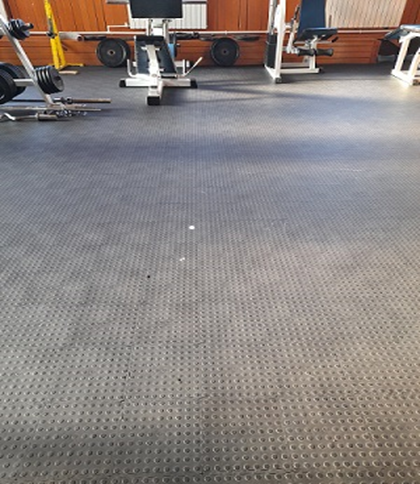 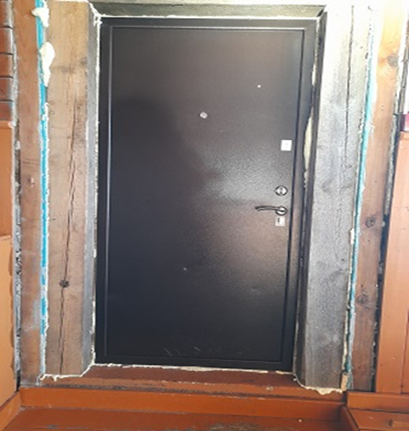                          Фото 1. Плитка ПВХ в тренажерном зале               Фото 2. Дверь в тренажерном зале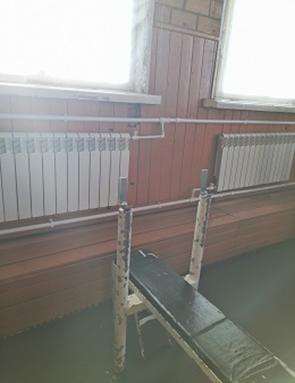                                                                    Фото 3. Произведенный ремонт2. Организация водоснабжения населения (приобретение глубинных насосов для водозаборных скважин)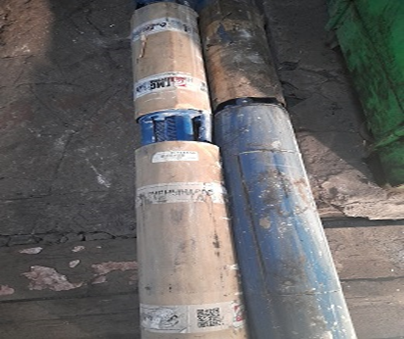                                            Фото 4. Насосы в упаковке в котельной МКУК СКЦ3. Обеспечение мер пожарной безопасности на территории Иркутского муниципального образования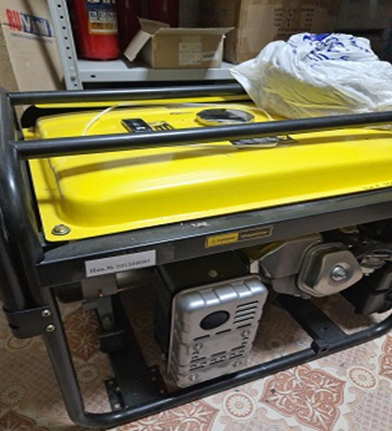                                       Фото 5. Электростанция бензиновая CHAMPION GG7501E-34. Обустройство мест массового отдыха населения в п. Харик, ул. Чапаева, 1Д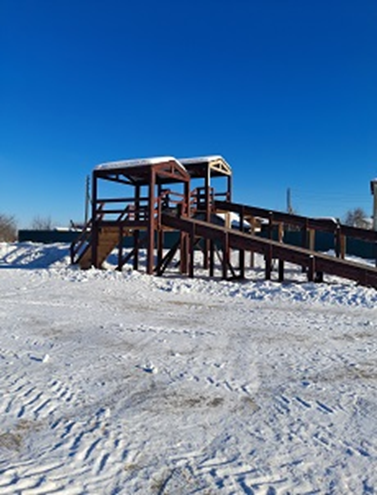 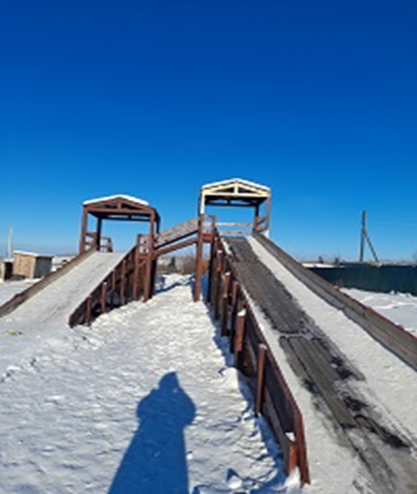             Фото 6 и 7. Благоустройство территории
               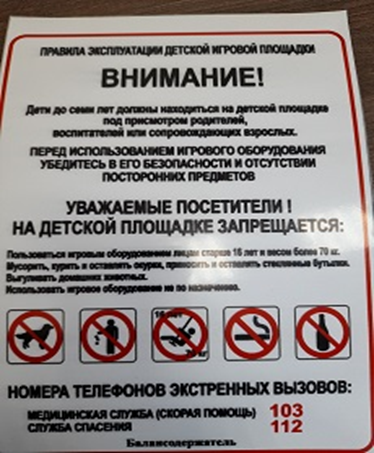                   Фото 8. Изготовленная информационная табличка (находится в администрации)№№п/пНаименование мероприятияОбъем финансиро-вания, всегов том числе средствав том числе средства№№п/пНаименование мероприятияОбъем финансиро-вания, всегообластного бюджета местного бюджета1Организация водоснабжения населения (приобретение глубинных насосов для водозаборных скважин)150145,54,52Организация проведения текущего ремонта здания МКУК "Радуга" СКЦ (приобретение материалов для ремонта системы теплоснабжения, строительных материалов, входной двери, выполнение работ собственными силами)215208,56,5  3Благоустройство места массового отдыха населения по адресу пос.Харик, ул.Чапаева, 1Д3002919  4Обеспечение мер пожарной безопасности на территории Иркутского муниципального образования153,61494,68Итого:818,679424,6КФСРКЦСРКВРОбъем бюджетных ассигнований на:Объем бюджетных ассигнований на:Объем бюджетных ассигнований на:КФСРКЦСРКВР01.01.2023г.13.02.2023г.20.03.2023г.031071.6.00.S2370244-53,6153,6050271.8.02.S2370244794150150050371.8.03.S2370244-400300080172.0.00.S2370244-215215ВСЕГОВСЕГОВСЕГО794818,6818,6НаименованиеСумма(тыс. руб.)1Объем проверенных финансовых средств818,6  2Количество выходных документов2  2.1- актов12.2- отчетов13Выявлено нарушений бюджетного законодательства РФ, всего на сумму (тыс. руб.), в том числе:3.1-  виды бюджетных нарушений, всегов том числе3.1.1нецелевое использование бюджетных средств (ст.306.4 БК РФ)3.1.2нарушение условий предоставления межбюджетных трансфертов (ст.306.8 БК РФ)3.1.3другое – всего (расшифровать в пояснительной записке)3.2- иные нарушения бюджетного законодательства, всего3.2.1принцип эффективности использования бюджетных средств (ст.34 БК РФ)3.2.2принцип достоверности бюджета (ст.37 БК РФ)3.2.3принцип адресности и целевого характера бюджетных средств (ст.38 БК РФ)3.2.4другое –всего (расшифровать в пояснительной записке)4Выявлено нарушений в сфере закупок, всего (тыс. руб.)4.1В рамках федерального закона от 05.04.2013г № 44-ФЗ4.1.1.- сумма выявленных нарушении, тыс. руб.4.1.2- количество контрактов с выявленными нарушениями5Выявлено нарушений иного законодательства, всего (тыс. руб.)3006Рекомендовано к возврату (взысканию) в бюджет соответствующего уровня7Выявлено нарушений законодательства при управлении и распоряжении муниципальным имуществом, количество объектов муниципальной собственности и их стоимость8Рекомендовано к возврату в местный бюджет (тыс. руб.)9Объем причиненного ущерба (тыс. руб.)10Всего выявлено нарушений (тыс. руб.)300